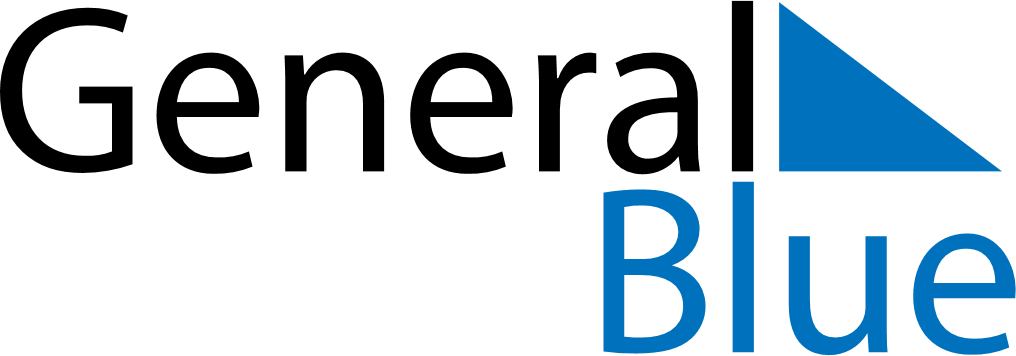 January 2027January 2027January 2027January 2027January 2027January 2027SwedenSwedenSwedenSwedenSwedenSwedenSundayMondayTuesdayWednesdayThursdayFridaySaturday12New Year’s Day3456789TrettondagsaftonEpiphany10111213141516Tjugondag Knut171819202122232425262728293031NOTES